
         Akademie der Selbstverwaltungsvertreter der deutschen Minderheit                                                          18-19. Mai 2018                             Oberschlesisches Eichendorff- Kultur- und Begegnungszentrum im Lubowitz                     Kasztanowa 30                                          18. Mai 2018  (Freitag)Trainer: Dr. Bartosz Maziarz, PolitologeMaurycy Seweryn, Politik-Coach17.00 – 17.15	Anmeldung der TeilnehmerInnen17.15 – 17.30	Eröffnung des Workshops: Begrüßung der TeilnehmerInnen17.30 – 19.00     I Workshop-Block (mit Aufteilung in Gruppen)19.15 – 20.00    Abendessen20.00                  Abendsveranstaltungen   19. Mai  2018  (Samstag) 8.00 – 9.00 	  Frühstück9.00 –11.00	II Workshop-Block (mit Aufteilung in Gruppen)11.00 – 11.15       Kaffeepause11.15 – 13.00      III Workshop-Block (mit Aufteilung in Gruppen)13.00 – 14.00	Mittagessen14.00 – 16.00	IV Workshop-Block (mit Aufteilung in Gruppen)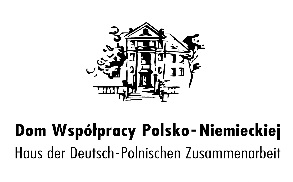 